Отдел вневедомственной охраны по Благовещенскому району Росгвардии
приглашает на службу на должности: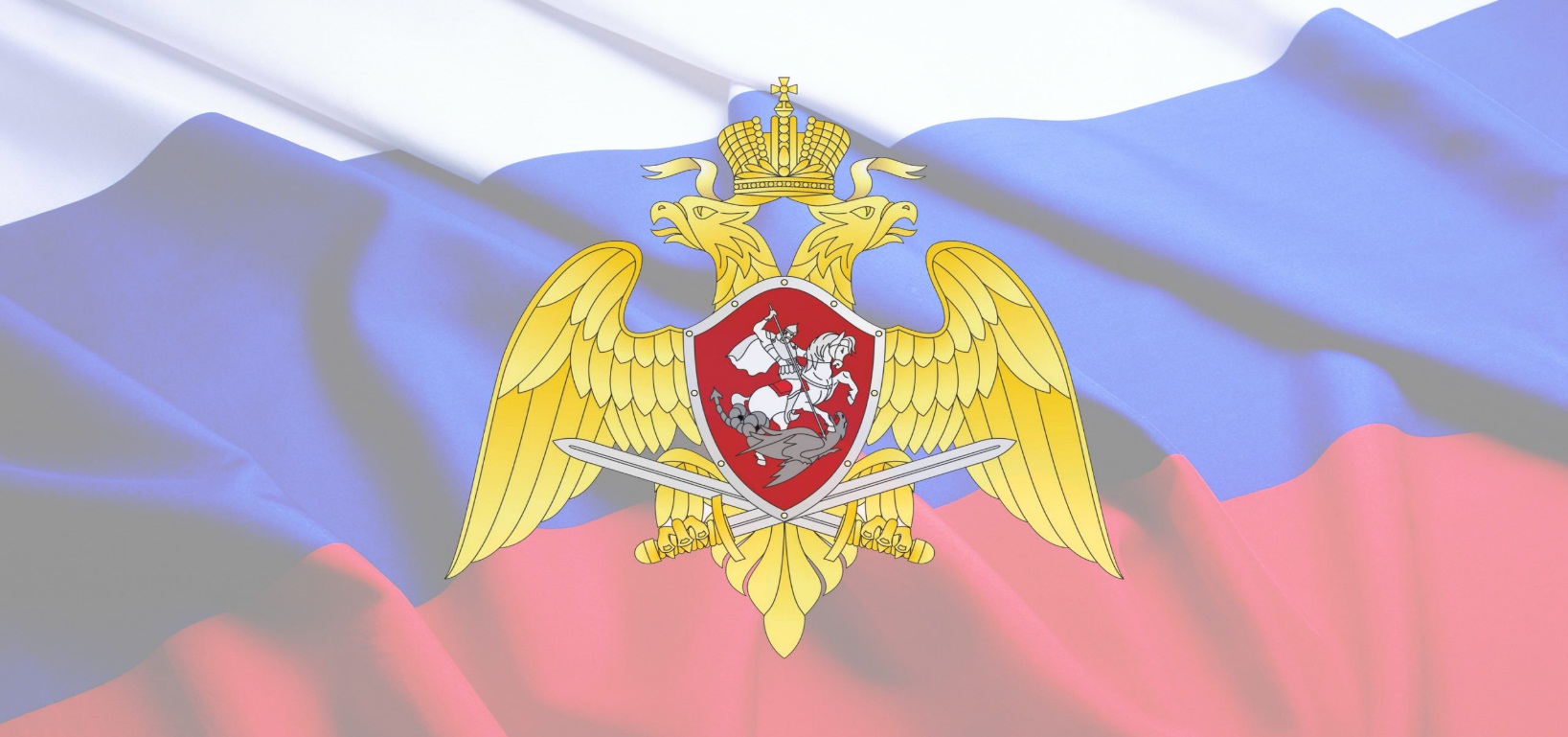  старшего полицейского и полицейского (водителя)

1. в возрасте до 35 лет, 
2. имеющих военный билет, 
3. образование не ниже полного среднего, 
4. не имеющих судимость и приводы в органы внутренних дел; 
5. способных по своим личным и деловым качествам, физической подготовке и состоянию здоровья выполнять служебные обязанности

Социальные гарантии:
- достойная заработная плата (повышение с учетом стажа службы и присвоенного специального звания);
- право пенсионного обеспечения по истечению 20 лет службы;
- ежегодный оплачиваемый отпуск от 40 дней, дополнительные отпуска;
- санаторно-курортное обслуживание;
- премии по результатам служебной деятельности и ежегодная материальная помощь;
- оплата сверхурочно отработанного времени, несения службы в ночное время, выходные и праздничные дни;
- бесплатное медицинское обслуживание, 100% оплачиваемый период нетрудоспособности;
- для детей сотрудников льготная очередь в детских дошкольных учреждениях;
- бесплатное страхование жизни и здоровья;
- возможность полной компенсации стоимости аренды жилья.

По вопросам трудоустройства обращаться по адресу: г. Благовещенск, ул. Советская д. 16
тел. (34766)2- 19-41, 89875814222